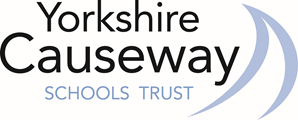 Hampsthwaite Primary SchoolJOB DESCRIPTIONHampsthwaite Primary SchoolPERSON SPECIFICATIONGeneral Teaching Assistant (Grade C)POST:Nursery General Teaching Assistant (GTA)GRADE:C – SCP 2-4 RESPONSIBLE TO:Headteacher and Class Teachers STAFF MANAGED:NonePOST REFERENCE:JOB PURPOSE:We require a caring, trustworthy and enthusiastic individual to join our hard-working and committed staff team in our amazing school nursery. You will nurture, inspire, challenge and motivate pupils, whist implementing and building up clear boundaries and routines. You will work alongside the Nursery class teacher to support high quality provision following our school curriculum, which has been designed around children’s interestsACCOUNTABILITIES / MAIN RESPONSIBILITIESEffective communication and engagement with children, young people and their families and carers.Under the general direction of the class teacher take part in establishing constructive relationships with children, parents/carers and with other agencies/professionals. Communicate effectively with all children, young people, families and carers.Provide support and encouragement to children and young people.Know that communication is a two-way processChild and young persondevelopmentSupport the learning process under the direction of the teacher or other appropriate staff.Provide, with appropriate guidance and supervision limits, educational, emotional and physical support to children.Assist in the implementation of appropriate behaviour management strategies and most importantly, routines.Observe a child or young person’s behaviour, understand its context, and notice any unexpected changes.Know how to interact with children in ways that support the development of their ability to think and learn.Safeguarding and promotingthe welfare of the childAssist with the supervision of groups and individual children and adhere to school safeguarding policies and practice, including the use of CPOMSBe responsible for promoting and safeguarding the welfare of children and young people that you are responsible for and come into contact with.Supporting transitionsListen to concerns; recognise and take account of signs of change in attitudes and behaviour.Understand your own role and its limits, and the importance of providing care or support.Multi agency workingKnow the value and expertise you bring to a team and that brought by your colleagues.Work in a team context – forging and sustaining relationships across agencies and respecting the contribution of others working with children, young people and families.Sharing informationWork with other staff in planning, evaluating and adjusting learning activities as appropriate.Use clear language to communicate information unambiguously to others including children, young people, their families and carers.Liaise between managers/teaching staff and teaching assistants in the school.Attend staff meetings, training days and management meetings by agreement with the Headteacher. Understand the importance of sharing information, how it can help and the dangers of not doing so.Administration/OtherPrepare materials and undertake minor clerical duties.Participate in the School’s performance management schemeParticipate in training and other learning activities and performance development as required.Health & SafetyBe aware of and implement your health and safety responsibilities as an employee and where appropriate any additional specialist or managerial health and safety responsibilities as defined in the Health and Safety policy and procedureCustomer ServiceThe Trust requires a commitment to equity of access and outcomes, this will include due regard to equality, diversity, dignity, respect and human rights and working with others to keep vulnerable people safe from abuse and mistreatment.The Trust requires that staff offer the best level of service to their customers and behave in a way that gives them confidence. Customers will be treated as individuals, with respect for their diversity, culture and values.Understand your own role and its limits, and the importance of providing care or support.
EqualitiesEnsure services are delivered in accordance with the aims of the equality Policy Statement · Develop own and team members understanding of equality issuesDate of IssueApril 2024Essential upon appointmentDesirable upon appointment (if not attained, development may be provided for successful candidate)KnowledgeAn awareness of child/young person’s development and learning An understanding that children/Young people have differing needsGood understanding of child development and learning processes Knowledge of Behaviour Management techniques Knowledge of Child Protection and Health & Safety policies and procedures Knowledge of inclusive practiceExperienceExperience appropriate to working with children in a learning environmentOccupational Skills Good written and verbal communication skills: able to communicate effectively and clearly and build relationships with a range of staff, children, young people, their families and carersGood reading, writing and numeracy SkillsBasic ICT SkillsQualificationsEnhanced DBS clearance (although this will form part of the recruitment process)First Aid Qualification Relevant NVQ Level 2 qualification or equivalent/experience Relevant NVQ level 3 Personal QualitiesDemonstrable interpersonal skills.Ability to work successfully in a team.ConfidentialityFlexibilityOther RequirementsEnhanced DBS Clearance To be committed to the school’s policies and vision/valuesTo be committed to Continuing Professional DevelopmentMotivation to work with children and young peopleAbility to form and maintain appropriate relationships and personal boundaries with children and young peopleEmotional resilience in working with challenging behaviours and attitudesAbility to use authority and maintaining disciplineAn empathy for equality & diversityEqual OpportunitiesTo assist in ensuring that the Trust’s equalities policies are considered within the school’s working practices in terms of both employment and service delivery.